Российская  Федерация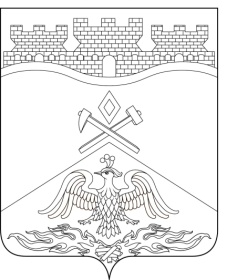 Ростовская  областьг о р о д   Ш а х т ы         ГОРОДСКАЯ ДУМАРЕШЕНИЕ № 39445-го заседания городской Думы города ШахтыПринято 25 июля 2023 годаОб определении способов реализации полномочий в сфере охраны здоровья вмуниципальном образовании «Город Шахты»В соответствии с Федеральным законом от 06.10.2003 № 131-ФЗ «Об общих принципах организации местного самоуправления в Российской Федерации», Федеральным законом от 21.11.2011 № 323-ФЗ «Об основах охраны здоровья граждан в Российской Федерации», областным законом Ростовской области от 29.02.2012 № 798-ЗС «Об охране здоровья жителей Ростовской области», Уставом муниципального образования «Город Шахты», городская Дума города ШахтыРЕШИЛА:Определить следующие способы реализации полномочий в сфере охраны здоровья в муниципальном образовании «Город Шахты»:установление дополнительных мер социальной поддержки для отдельных категорий граждан в целях привлечения медицинских работников в государственные медицинские организации, подведомственные Министерству здравоохранения Ростовской области и расположенные на территории города Шахты (далее - государственные медицинские организации), в виде:единовременной выплаты в размере 50000 рублей молодым специалистам, впервые принятым на работу в государственные медицинские организации по окончании обучения по образовательным программам высшего медицинского образования - программам специалитета и бакалавриата в государственных образовательных учреждениях высшего профессионального образованияи не имеющим стажа работы по специальности в государственных медицинских организациях (далее - молодые специалисты);ежемесячной компенсационной выплаты молодым специалистам на оплату жилого помещения в размере не более 6000 рублей;предоставление земельных участков для строительства и (или) реконструкции объектов здравоохранения;предоставление детям врачей дефицитных специальностей, молодых специалистов права первоочередного устройства в муниципальные бюджетные образовательные организации, реализующие образовательные программы дошкольного образования;утверждение муниципальных программ, в целях реализации полномочий возложенных на органы местного самоуправления в соответствии с областным законом Ростовской области от 29.02.2012 № 798-ЗС «Об охране здоровья жителей Ростовской области».Положения настоящего решения распространяются на государственные медицинские организации и специалистов, непосредственно осуществляющих деятельность на территории города Шахты в вышеуказанных организациях.Установить, что принципы организации работы и порядок реализации способов реализации полномочий в сфере охраны здоровья граждан города Шахты, указанных в части 1 настоящего решения, утверждаются постановлениями Администрации города Шахты.Настоящее решение вступает в силу со дня его официального опубликования и применяется к правоотношениям, возникшим с 01.01.2023.Контроль за исполнением настоящего решения возложить на заместителя главы Администрации города Шахты О.В. Тхак и комитет по социальной политике городской Думы города Шахты (В.С. Фомин).И.о. председателя городской Думы –главы города Шахты								          К. Корнеев25 июля 2023 годаРазослано: Министерству региональной политики и массовых коммуникаций Правительства РО, Администрации города Шахты, прокуратуре, СМИ, дело.